GESTIÓN ACADÉMICA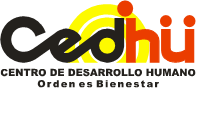 PLAN DE ACTIVIDADES VIRTUALES   PLATAFORMA ED.MODO 2020Fecha de envío: 22   de MayoDOCENTE:   YADIRA AFRICANO HIGUERA         				NIVEL : BACHILLERATOPERIODO:  SEGUNDO                                                				SEMANA:  01 AL 05  de JunioINDICADOR:  Describe las propiedades fisicoquímicas del agua y las relaciona con su capacidad para formar soluciones de diferentes concentraciones.Cordialmente, LINEY ROA SANABRIA Rectora GESTIÓN ACADÉMICAPLAN DE ACTIVIDADES VIRTUALES   PLATAFORMA ED.MODO 2020Fecha de envío: 22  de MayoDOCENTE:   YADIRA AFRICANO HIGUERA         			NIVEL : BACHILLERATOPERIODO:  SEGUNDO                                                			SEMANA:  01 AL 05 DE JUNIOINDICADOR:  Describe las propiedades fisicoquímicas del agua y las relaciona con su capacidad para formar soluciones de diferentes concentraciones.Cordialmente, LINEY ROA SANABRIA Rectora CURSOFECHAHORAASIGNATURATEMAACTIVIDADRECURSOSENLACE10A03-06-20208QUÍMICAEQUILIBRIO QUÍMICOPOR MEDIO DE VIDEO PREGRABADO SE EXPLICARÁ LA CONSTANTE DE EQUILIBRIO Y EL PRINCIPIO DE LE CHATELIER. DESPEJE DE DUDAS CLASE POR SKYPEVIDEOSKYPE  https://join.skype.com/SfKq8apJ2Uj010A04-06-20203-4QUÍMICAEQUILIBRIO QUÍMICOCONTINUACIÓN DE TRABAJO DE LA CONSTANTE DE EQUILIBRIO Y EL PRINCIPIO DE LE CHATELIER POR MEDIO DE VIDEO PREGRABADO. DESPEJE DE DUDAS CLASE POR SKYPEVIDEOSKYPE  https://join.skype.com/SfKq8apJ2Uj0CURSOFECHAHORAASIGNATURATEMAACTIVIDADRECURSOSENLACE10B03-06-20204-5QUIMICAEQUILIBRIO QUÍMICOPOR MEDIO DE VIDEO PREGRABADO SE EXPLICARÁ LA CONSTANTE DE EQUILIBRIO Y EL PRINCIPIO DE LE CHATELIER. DESPEJE DE DUDAS CLASE POR SKYPEVIDEOSKYPE  https://join.skype.com/H9CbX2wO7jPR10B05-06-20204QUÍMICAEQUILIBRIO QUÍMICOCONTINUACIÓN DE TRABAJO DE LA CONSTANTE DE EQUILIBRIO Y EL PRINCIPIO DE LE CHATELIER POR MEDIO DE VIDEO PREGRABADO. DESPEJE DE DUDAS CLASE POR SKYPE VIDEO SKYPEhttps://join.skype.com/H9CbX2wO7jPR